Atividades Complementares para os alunos da Educação Especial (Inclusão).Escola: EMEIEF Olinda Professor/AEE: Andreia Aparecida de Oliveira Atividade: Sensorial com macarrãoObjetivo: Ampliar as experiências sensoriais, expressivas e corporais a partir das sensações provocadas pelo material. *Coordenação motora a partir da manipulação do macarrão.ATIVIDADES DE: 04/10 à 15/10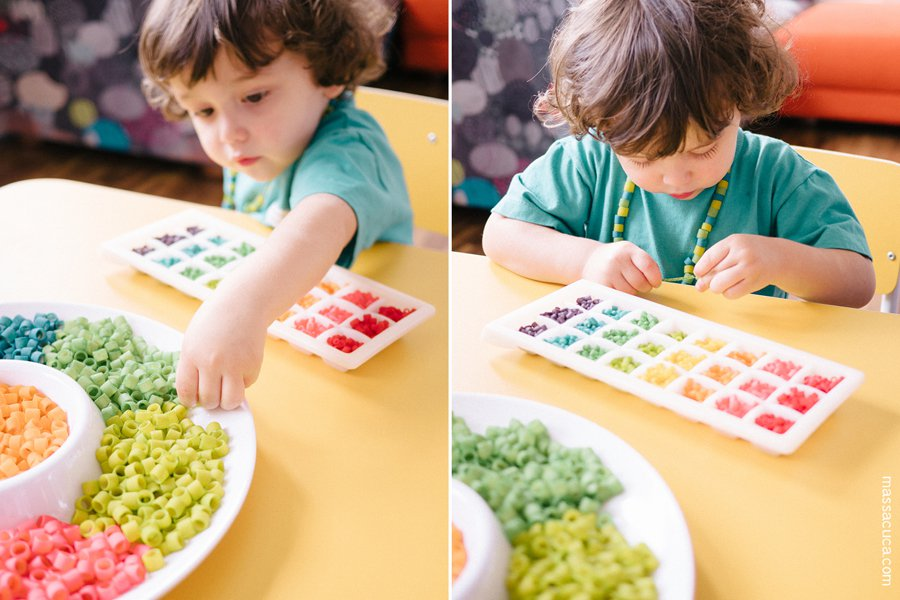 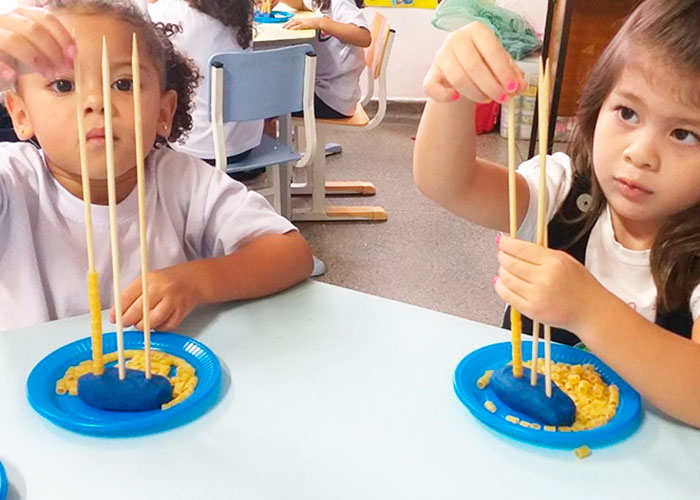 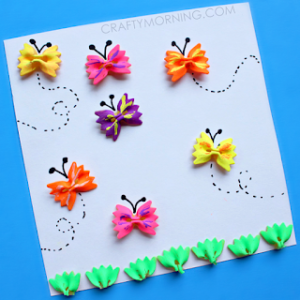 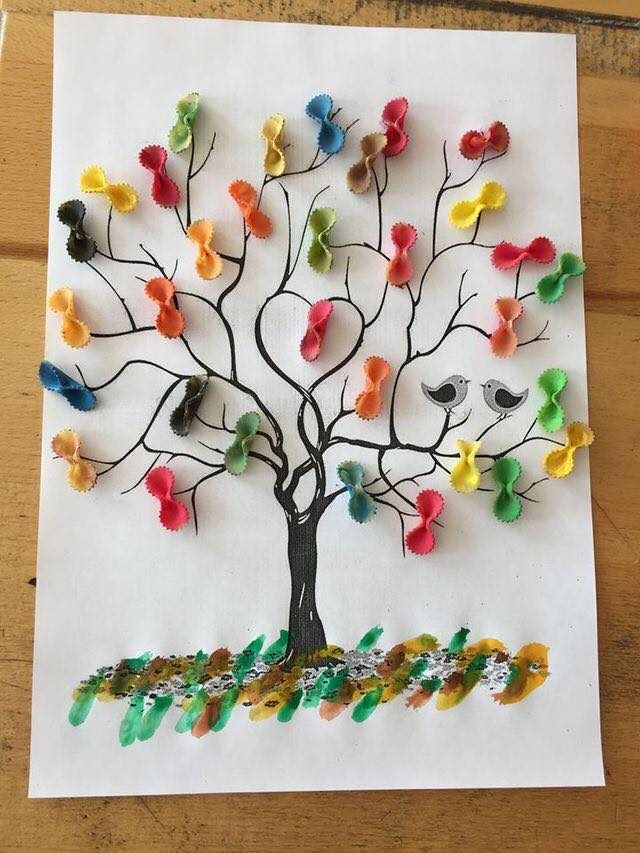 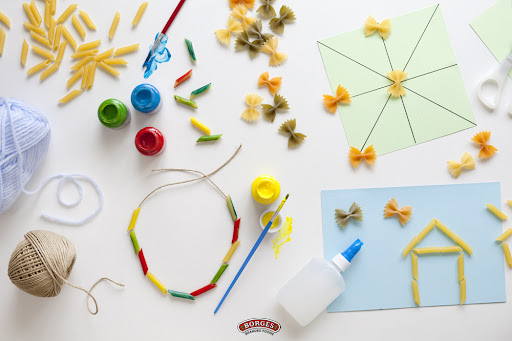 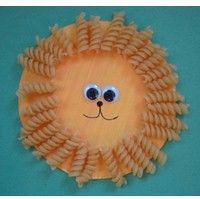 